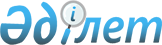 О переименовании улиц села Караоткель Целиноградского районаРешение акима Караоткельского сельского округа Целиноградского района Акмолинской области от 21 мая 2018 года № 2. Зарегистрировано Департаментом юстиции Акмолинской области 4 июня 2018 года № 6645
      Примечание РЦПИ.
В тексте документа сохранена пунктуация и орфография оригинала.
      В соответствии с подпунктом 4) статьи 14 Закона Республики Казахстан от 8 декабря 1993 года "Об административно-территориальном устройстве Республики Казахстан", статьями 35, 37 Закона Республики Казахстан от 23 января 2001 года "О местном государственном управлении и самоуправлении в Республике Казахстан", с учетом мнения населения и на основании заключения Акмолинской областной ономастической комиссии от 24 октября 2017 года, аким Караоткельского сельского округа РЕШИЛ:
      1. Переименовать улицы села Караоткель Целиноградского района:
      1) улицу Центральная на улицу Каукен Кенжетайулы;
      2) улицу Мира на улицу Хамит Ергалиев;
      3) улицу Молодежная на улицу Баубек Булкышев;
      4) улицу Советская на улицу Кайым Мухамедханов.
      2. Контроль за исполнением настоящего решения оставляю за собой.
      3. Настоящее решение вступает в силу со дня государственной регистрации в Департаменте юстиции Акмолинской области и вводится в действие со дня официального опубликования.
					© 2012. РГП на ПХВ «Институт законодательства и правовой информации Республики Казахстан» Министерства юстиции Республики Казахстан
				
      Аким Караоткельского
сельского округа 

М.Жумабаев
